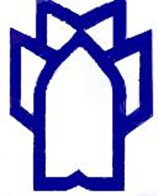 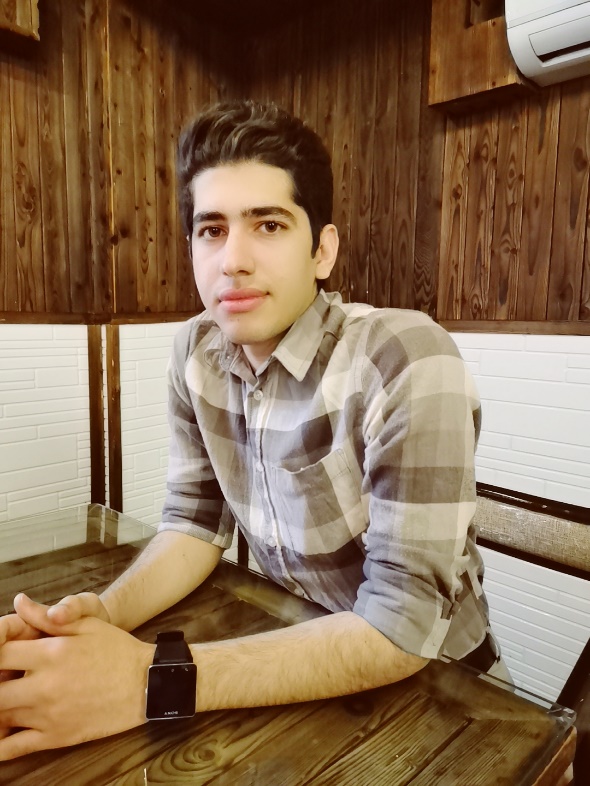 نام و نام خانوادگی: هومن قاسمیسمت: معاون پژوهشی کمیته تحقیقات دانشجویی دانشکده پرستاری مامایی دانشگاه علوم پزشکی کرمانشاهرسته: دانشجوی پرستاری دانشکده پرستاری مامایی دانشگاه علوم پزشکی کرمانشاه دانشکده محل خدمت: دانشکده پرستاری مامایی دانشگاه علوم پزشکی کرمانشاهمدرک تحصیلی: کارشناسی پرستاریمقالات چاپ شده در مجله:The prevalence of sleep disturbances among physicians and nurses facing the COVID-19 patients: a systematic review and meta-analysis.The effect of acceptance and commitment therapy on insomnia and sleep quality: A systematic review.The effect of polymorphisms (174G\textgreater C and 572C\textgreater G) on the Interleukin-6 gene in coronary artery disease: a systematic review and meta-analysis.The Prevalence of Restless Legs Syndrome in Patients with Migraine: A Systematic Review and Meta-Analysis.